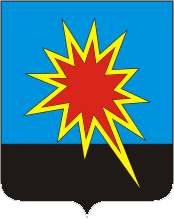 КЕМЕРОВСКАЯ ОБЛАСТЬ - КУЗБАССКАЛТАНСКИЙ ГОРОДСКОЙ ОКРУГ АДМИНИСТРАЦИЯ КАЛТАНСКОГО ГОРОДСКОГО ОКРУГАПОСТАНОВЛЕНИЕОт 02.03.2020 г.              	№ 51 - пОб утверждении отчета «Об исполнении муниципальной программы «Развитие физической культуры, спорта и молодежной политикиКалтанского городского округа» на 2014-2021 гг.» 
за 2019 годНа основании решения коллегии администрации Калтанского
городского округа от	25.02.2020 г. № 13 - рк «Об утверждении отчета муниципальной программы «Развитие физической культуры, спорта и молодежной политики Калтанского городского округа» на 2014-2021гг.» за 2019 год, в целях повышения уровня развития физической культуры, спорта  и молодежной политики в  Калтанском городском округе:1. Утвердить прилагаемый отчет «Об исполнении муниципальной программы «Развитие физической культуры, спорта и молодежной политики Калтанского городского округа»  на 2014-2021 гг.» за 2019 год.2. Начальнику организационной и кадровой работы администрации Калтанского городского округа (Т.А. Верещагина) обеспечить размещение настоящего постановления на официальном сайте администрации Калтанского городского округа.3. Настоящее постановление вступает в силу с момента подписания.4. Контроль за исполнением постановления возложить на заместителя главы Калтанского городского округа по социальным вопросам А.Б.Клюеву.
Глава Калтанскогогородского округа							И.Ф. ГолдиновКОЛЛЕГИЯ АДМИНИСТРАЦИИ КАЛТАНСКОГО ГОРОДСКОГО ОКРУГАРЕШЕНИЕОт 25.02.2020 г.                 № 13 - ркОб утверждении отчета «Об исполнении муниципальной программы «Развитие физической культуры, спорта и молодежной политики Калтанского городского округа» на 2014-2021 гг.» 
за 2019 годЗаслушав и обсудив информацию начальника муниципального казенного учреждения Управление молодежной политики и спорта Калтанского городского округа Плахотской О.Н. «Об исполнении муниципальной программы «Развитие физической культуры, спорта и молодежной политики Калтанского городского округа» на 2014-2021 гг.» за 2019 год, в целях повышения уровня развития физической культуры, спорта  и молодежной политики в Калтанском городском округе:Одобрить отчет «Об исполнении муниципальной программы «Развитие  физической культуры, спорта и молодежной политики Калтанского городского округа» на 2014-2021 гг.» за 2019 год и утвердить в установленном порядке.Председатель коллегии					Л.А. ШайхелисламоваСекретарь коллегии					Т.А. ВерещагинаУтвержденпостановлением администрации Калтанского городского округаот 02.03.2020 г  № 51 -пОтчет об исполнении муниципальной программы
 «Развитие физической культуры, спорта и молодежной политики 
Калтанского городского округа» на 2014-2021 гг.»  
за 2019 годВ 2019 году в целях повышения уровня развития физической культуры, спорта и молодежной политики среди различных слоев населения Калтанского городского округа были реализованы основные программные мероприятия муниципальной программы «Развитие физической культуры, спорта и молодежной политики Калтанского городского округа» на 2014-2021 гг.».Цели программы:Создание условий  для всестороннего  развития  человека, пропаганда здорового образа жизни, формирование потребности в систематических занятиях физической культурой и спортом, создание  условий  для физического и нравственного воспитания; профилактика заболеваний и вредных привычек; Формирование условий, способствующих самореализации и гражданскому становлению молодых граждан округа, как одного из основных ресурсов  комплексного развития Калтанского городского округа.
Для достижения поставленных целей были определены следующие задачи:Привлечение жителей Калтанского городского округа всех возрастов к  систематическим занятиям физической  культурой  и спортом, проведение спортивно-массовых и оздоровительных мероприятий.Приобщение детей к здоровому образу жизни.Обеспечение материально-технической базы учреждений современным спортивным оборудованием и инвентарем, повышение качества учебно-тренировочного процесса в Калтанском городском округе.Содействие занятости молодежи в организации трудоустройства в подростковые и студенческие отряды  в свободное от учебы время.Формирование гражданской позиции молодежи, профилактика асоциальных явлений: снижение уровня заболеваемости, детской преступности, алкоголизма, наркомании и других социально - опасных явлений.Отчет об объеме финансовых ресурсов муниципальной программы 
«Развитие физической культуры, спорта и молодежной политики Калтанского городского округа»
 на 2014-2021 гг.» за 2019 годМуниципальное казенное учреждение Управление молодежной политики и спорта Калтанского городского округаОтчет по результатам работы за 2019 годВ течение 2019 года МКУ Управление молодежной политики и спорта Калтанского городского округа и подведомственными ему учреждениями (МАУ «Стадион Энергетик» и МБУ ДО «КДЮСШ») велась активная работа по обеспечению положительной динамики и устойчивого развития физической культуры, спорта и молодежной политики в Калтанском городском округе. Ежегодно перед началом года Управлением формируется и утверждается календарный план спортивно-массовых мероприятий. В  2019 году было  проведено 209 спортивно-массовых  мероприятий (МБУ ДО «Комплексная детско-юношеская спортивная школа» -59, отдел по делам молодежи – 32, отдел тестирования ГТО  - 24, МАУ «Стадион Энергетик» - 82, спортивные мероприятия для ветеранов войны и труда КГО - 12).Традиционно  проводятся такие  массовые мероприятия как  открытый традиционный  турнир по вольной борьбе памяти воина-интернационалиста М.Ю. Топоровского, турнир по футболу среди юношей «Молодёжь против наркотиков», фестиваль единоборств «Кубок успеха», Всероссийская массовая лыжная гонка «Лыжня России», традиционная  лыжная гонка на приз  московской компании «Мустанг», открытый турнир по спринт-квадро, все большую популярность набирают соревнования  по горным лыжам и сноуборду. В 2019 году было проведено 2 велопробега, посвященных Дню защиты детей и празднованию 60-летия со дня образования г. Калтан, 2 туристических слета.Для приобщения детей и подростков к систематическим занятиям физической культурой и спортом в округе функционирует МБУ ДО «Комплексная детско-юношеская спортивная школа». МБУ ДО «КДЮСШ» работает над реализацией следующих целей и задач: привлечение максимального количества детей и подростков к систематическим занятиям физической культурой и спортом, направленных на развитие личности, пропаганду здорового образа жизни, воспитание физических и волевых качеств, профилактику вредных привычек и правонарушений; развитие способностей детей в избранном виде спорта, отбор оптимального числа перспективных обучающихся для специализированной подготовки, достижения  высоких, стабильных спортивных результатов; подготовка спортсменов высокого уровня для включения в состав сборных  команд области и страны; развитие массового спорта, включающее работу с обучающимися спортивно-оздоровительных групп, работа в летний и зимний период на спортивных площадках, ледовых катках, лыжных трассах, проведение спортивно-массовых мероприятий.В 2019 году в МБУ  ДО «КДЮСШ»  обучение проводилось по  10 видам спорта: волейбол, баскетбол, футбол, бокс, дзюдо, киокусинкай, рукопашный бой, вольная борьба, лыжные гонки, шахматы.Сохранность контингента обучающихся является одним из основных показателей оценки деятельности спортивной школы. Этот показатель отслеживается в течение всего учебного года и в 2019 году он остался стабильным.Общее количество обучающихся в 2019 году составило 1034 человека, что на 20 человек больше, чем в 2018 году, из них 333 человека обучаются по дополнительным общеразвивающим программам, 648 человек обучаются по дополнительным предпрофессиональным программам, 53 человека по платным дополнительным общеразвивающим программам (дети в возрасте с 5 лет по направлениям: футбол, каратэ, вольная борьба), численность обучающихся по данному направлению увеличилась на 15 человек по сравнению с 2018 годом.	Тренеры-преподаватели и обучающиеся принимают активное  участие в соревнованиях различного уровня, а также в организации и проведении  городских соревнований и турниров. В 2019 году показатель соревновательной  активности на 39 % выше, чем в 2018 году.Качественная подготовка и выступления на соревнованиях положительно сказываются на выполнении разрядных нормативов по видам спорта. В 2019 году 153 человека выполнили и подтвердили спортивные разряды, что на 15% больше, чем в 2018 году, в т.ч. 2 человека получили спортивное звание мастер спорта России, 2 человека – кандидаты в мастера спорта, 4 человека – 1 спортивный разряд, 145 человек - другие спортивные разряды. 6 человек обучаются в училище олимпийского резерва г. Новокузнецка и г. Ленинска-Кузнецкого.За высокие спортивные результаты (призер первенства России) обучающаяся секции «рукопашный бой» Коршунова Алина в 2019 году пользовалась мерами господдержки от Департамента молодежной политики и спорта Кемеровской области и получала выплату в размере 1700 руб. в месяц. Основными спортивными достижениями обучающихся МБУ ДО «КДЮСШ»  в  2019 году  стали: Первенство Европы по киокусинкай (Израиль, Ришон-ле-Цион):- серебряный призер Комаров Александр;- серебряный призер Гребнева Дарья;- победитель Полина Полина.Открытый  международный  Кубок  Черного моря (Болгария, г. Бургас)- серебряный призер Саломатов Владислав.Первенство России по киокусинай (г. Москва):-серебряный призер Полина Полина;  -  серебряный призер Витюнова Анна;- победитель Гребнева Дарья.Первенство Сибирского федерального округа по киокусинкай (г. Бердск):-бронзовый призер Саломатов Владислав;-серебряный призер Витюнова Анна;- победитель Гребнева Дарья.Первенство Кемеровской области по вольной борьбе:-3 место Григорьева Елизавета;-2 место Самарин Роман.Региональный шахматный фестиваль «Гран-при Дворец» (г. Новокузнецк):-3 место Луговенко Алена;-1 место Деревьев Михаил.Первенство Кемеровской области по мини-футболу в рамках  Всероссийских соревнований «ОРГХИМ - Первенство России по мини-футболу среди юношеских команд 2002-2003 г.р.» - 1 место.Первенство  Кемеровской области  по боксу:-3 место Комаров Антон, Бондаренко Константин;-2 место Новицкий Максим;-1 место Крымсаков Сергей.В 2019 году педагогический состав МБУ ДО «КДЮСШ» представлен: 22 тренера-преподавателя по культивируемым видам спорта, в т.ч. 19 человек - штатные сотрудники, 3 человека - внешние совместители. 73 % педагогов имеют высшее профессиональное образование, 27% средне-специальное. 3 человека имеют высшую категорию, 4 человека - первую. Средний возраст  педагогических работников составляет 47 лет. Также в осуществлении учебно-тренировочного процесса участвуют 3 спортсмена-инструктора во видам спорта: киокусинкай, вольная борьба, из них: 1человек – мастер спорта России, 1 человек-кандидат в мастера спорта.Качественная реализация общеобразовательных и предпрофессиональных программ требует систематической  работы тренеров – преподавателей по совершенствованию учебно-тренировочного процесса. 100 % тренеров-преподавателей прошли повышение квалификации по теме «Современные подходы к организации тренировочного процесса в условиях реализации  федеральных  стандартов спортивной подготовки по видам  спорта».Тренеры-преподаватели  МБУ ДО «КДЮСШ» совместно с АНО «Центр социального развития» в 2019 году участвовали в реализации социального проекта «ЦЕНТР РАВНЫХ ВОЗМОЖНОСТЕЙ: создание условий для реабилитации детей с ОВЗ по занятию спортом». Проект стал победителем конкурса президентских грантов в 2018 году, получил финансирование в сумме  764,8 тыс. руб. и в июне 2019 года был закрыт. Учитывая большую востребованность данных занятий у детей с ОВЗ и их родителей, в сентябре 2019 года 1 тренер-преподаватель МБУ ДО «КДЮСШ» прошел повышение квалификации по направлению «Теория и организация адаптивной физической культуры и адаптивного спорта». В результате 15 детей в г. Калтане и п. Малиновка 2 раза в неделю  занимаются адаптивной физической культурой.С января 2019 года в МБУ ДО «КДЮСШ» реализуется программа «Мы вместе», целью которой является организация работы по предупреждению безнадзорности, правонарушений, наркомании, алкоголизма и девиантного поведения у детей и подростков. Механизм реализации программы предусматривает определение курирующих тренеров-преподавателей, которые проводят встречи с родителями и детьми, состоящими на различных видах учета, посещают семьи, совместно с классными руководителями контролируют  посещаемость школьных занятий,  внешний вид детей, проводят индивидуальные беседы, помогают в решение бытовых вопросов (трудоустройство родителей, обеспечение одеждой и т.д.). В рамках данной программы в  секциях вольной борьбы, футбола, бокса и шахмат  занимаются 17 детей и подростков,  состоящих  на различных видах профилактического учета. Так  под  руководством  тренера-преподавателя по вольной борьбе  Григорьева А.Л. занимаются Чиркова Елизавета, Чиркова Ева, Чирков Александр, Файвисович Юлия, Эмеков Александр, Круглова Виктория,  которые  стабильно посещают тренировочные занятия, занимают  призовые места на соревнованиях. Под руководством тренера – преподавателя  Кияновского В.С посещают  занятия в секции  шахмат  Дмитриев Кирилл и Симонов Павел, в секции бокса  под руководством  тренеров – преподавателей  Польских Л.В. и Мальцева С.М. занимаются Засалкин Владислав, Маслов Александр, Титов Руслан, в секции футбола под руководством тренера-преподавателя Татаринцева К.С. занимается Гордеев Никита, Изюмов Кирилл, Попов Максим, которые показывают высокие  спортивные результаты.В 2019 г. МБУ ДО «КДЮСШ» было получено доходов от платных услуг на 59%  больше, чем за 2018 г.  Основной рост произошел по следующим видам доходов:В 2019 году за счет средств от приносящей доход деятельности приобретен: спортивный инвентарь, мебель, хозяйственный инвентарь, кассовые аппараты, наградная продукция и т.д.В 2019 году МАУ «Стадион «Энергетик» было получено доходов от платных услуг на 3,6%  больше, чем за 2018 году. Основные статьи доходов остались неизменными (предоставление спортивного зала, тренажерный зал, бильярд, настольный теннис, фитнес, прокат коньков).В Калтанском городском округе созданы условия для занятий зимними и летними видами спорта. Круглогодично доступны объекты спортивной инфраструктуры МАУ «Стадион Энергетик». Летом на территории города функционирует 10 спортивных площадок, на которых занятия с детьми и молодежью проводят тренеры-преподаватели МБУ ДО «КДЮСШ». Общий охват детей за летний период 2019 года составил 1251 человек. В зимний период на территории Катанского городского округа функционируют 3 пункта проката спортивного инвентаря: п. Малиновка, район площади общественных мероприятий (прокат коньков), МАУ «Стадион Энергетик» (прокат коньков и лыж), пункта проката спортивного инвентаря в зоне отдыха гора «Солнечная». Функционируют лыжные трассы в районе лыжной базы, горы «Солнечная», стадионе «Энергетик». Функционирует 2 хоккейные коробки, 1 ледовая площадка. На хоккейной коробке МАУ «Стадион Энергетик» на бесплатной основе с ноября по март 3 раза в неделю проводятся тренировки детской дворовой команды по хоккею (13 человек)  с выдачей полной спортивной экипировки. Большая работа проводится отделом по делам молодежи по организации волонтерской деятельности среди подростков. Волонтеры принимают активное участие в городских и областных акциях, мероприятиях. В течение 2019 года среди  молодёжи проводились  мероприятия, посвященные торжественным датам «День защитника Отечества», «День Победы», «День России», «День Российского флага», «День народного Единства». Проведены экологические акции «Живи, родник!», «Зеленая весна», «Кузбасским рекам-чистые берега!», «Вода России», пропагандирующие бережное отношение к природе. В связи с празднованием Дня российской молодежи и в рамках Кузбасской молодежной недели на территории города были организованы тематические площадки, творческие и спортивно-массовые мероприятия, мастер-классы, праздничная программа, в которых приняло участие более 1500 человек.В рамках профилактической акции «Дети России-2019» в ГПОУ «Калтанский многопрофильный техникум» проведена информационно-просветительная беседа «Наш выбор – мир без наркотиков!» и акция «Твой выбор!».Во Всемирный день борьбы со СПИДом в ГПОУ «Калтанский многопрофильный техникум» проведена беседа «СПИД – чума XXI века» с участием врача -эпидемиолога Н.Г. Бурмистровой.В рамках проведения антинаркотической акции «Чистые стены» на территории города волонтерами в количестве 11 человек выявлено и уничтожено 124 надписи, содержащих рекламу наркотиков и информацию о способах их незаконного оборота.В рамках акций «Весенняя неделя добра», «Ветеран живет рядом», «Рука помощи» ежегодно ведется  волонтерская  работа  по  оказанию   адресной  помощи  ветеранам войны и труда, труженикам тыла и пожилым людям (благоустройство территории, ремонт и уборка квартир, уборка снега, доставка овощных наборов и т.д.).	В 2019 году в Калтанском городском округе на условиях временной занятости был трудоустроен 121 человек в возрасте от 14 до 18 лет. На реализацию этого мероприятия было затрачено всего: 1 315 605,56 руб., в т.ч. средства областного бюджета-584 414,17 руб., средства местного бюджета-651 319,13 руб., внебюджетные средства -79 872,26 руб.Приоритетным правом при трудоустройстве пользовались подростки, направленные комиссией по делам несовершеннолетних и защите их прав, дети-сироты, дети из неблагополучных  и неполных семей, а также дети из семей, попавших в трудную жизненную ситуацию (ПДН – 5 чел., соц. опасные – 5 чел., группа риска – 4 чел., опекаемые – 10 чел., многодетные – 27 чел., малообеспеченные – 64 чел., КДН и ЗП – 1 чел., внутришкольный учет – 1 чел., из благополучных семей – 4 чел.).Временное трудоустройство несовершеннолетних подростков осуществлялось на предприятиях и учреждениях округа. Договоры с ГКУ Центр занятости населения  г. Осинники «О совместной деятельности по организации временного трудоустройства в возрасте от 14 до 18 лет в свободное от учебы время» заключили  17 предприятий и учреждений округа (Управление социальной защиты населения, МКУ «ЦСПС и Д», МКУ «Центр социального обслуживания», МБУЗ «ЦГБ», ГБУЗ КО «Осинниковская городская больница Поликлиника №4», МКУ «УМПиС» КГО, МБУ ДО «КДЮСШ», МАУ «Бизнес-инкубатор», МУП УЖК и ДК, МБОУ «СОШ №1», МБДОУ Д/С № 38 «Сказка», МБДОУ Д/С № 24 «Белочка», МБДОУ Д/С № 37 «Семицветик», МБДОУ Д/С № 11 «Березка», МУ ДОД «ДШИ № 43», МБУ ЦБС, МКУ «Архив КГО»). В период трудоустройства была  выполнена работа по покраске ограждений и детских площадок, облагораживанию клумб, высадке рассады у обелиска, памятников, привокзальной площади, очистка остановочных павильонов, осуществлялись природоохранные мероприятия (очистка береговой линии). Управление молодежной политики и спорта активно сотрудничает с советом ветеранов войны и труда Катанского городского округа и проводит большую  работу среди ветеранов по пропаганде здорового образа жизни. В 2019 году проводились: Спартакиада среди первичных ветеранских организаций, соревнования по настольному теннису, дартсу, бильярду, шахматам и шашкам, волейболу, фестиваль скандинавской ходьбы, туристический слет.Успешно среди жителей Калтанского городского  округа реализуется сдача нормативов комплекса ВФСК ГТО. В течение года было проведено 24 мероприятия. Калтанский городской округ занимает 6 место в рейтинге среди 34 муниципальных образований Кузбасса по эффективности внедрения комплекса ВФСК ГТО.В 2019 году к выполнению нормативом приступило 1000 человек, что на 5% больше, чем в 2018 году, из них 72 человека получили золотой знак отличия ГТО, 415 человек - серебряный знак и 145 человек – бронзовый знак.  Проведены основные мероприятия: «Меткий стрелок» среди обучающихся общеобразовательных организаций, приняли участие - 150 человек, Зимний фестиваль ГТО - 56 человек, Летний фестиваль ГТО среди всех категорий населения-60 человек, соревнования по плаванию «Вольный стиль» среди общеобразовательных школ (I-VI ступень) - 100 человек, акция «Отцовский патруль. Мы ГоТОвы!»-10 человек,  проведен прием нормативов комплекса ГТО среди людей с ограниченными возможностями здоровья-30 человек.	В 2019 г. большое внимание было уделено созданию условий для развития спорта среди детей и подростков, улучшению материально-технической базы:в феврале 2019 г. установлен пункт проката спортивного инвентаря на горе «Солнечная»;в июле 2019 г. введено в эксплуатацию после ремонта здание МБУ ДО «КДЮСШ», выполнено благоустройство прилегающей территории;в июле произведен ремонт фасада здания спортивного зала МАУ «Стадион Энергетик»; в июле произведен ремонт фасада здания спортивного клуба по адресу: г. Калтан, ул. Дзержинского, 3а;в сентябре 2019 г. установлена спортивная площадка для занятий воркаутом по адресу: г.  Калтан, пр. Мира, 12;в сентябре 2019 г. установлен спортивный комплекс для сдачи норм ВФСК ГТО по адресу: г. Калтан, пр. Мира, 55 а;Финансовые расходы на реализацию вышеперечисленных мероприятий составили более 14,5 млн. руб.В рамках соглашения с Департаментом молодежной политики и спорта Кемеровской области о предоставлении субсидии на финансирование мероприятий, включенных в государственную программу Кемеровской области «Молодежь, спорт и туризм Кузбасса» на 2014-2021 годы проведена закупка спортивного оборудования и инвентаря для оснащения пунктов проката под брендом «Кузбасс-территория спорта». Поставлено более 100 единиц инвентаря: велосипеды, самокаты, палочки для скандинавской ходьбы, роликовые коньки, устройства для хранения велосипедов, комплекты  защиты. Сумма затрат составила 480 тыс. руб.- средства областного бюджета, 48 тыс. руб.- средства местного бюджета. Полученным спортивным инвентарем  будут оснащены пункты проката в летний период.По итогам реализации муниципальной программы «Развитие физической культуры, спорта и молодежной политики Калтанского городского округа на  2014-2021гг.»  в 2019 году, поставленные цели и задачи были выполнены, на программные мероприятия затрачено
 33 750,13 тыс. руб. Общая эффективность выполнения программы составляет 100%. Основные целевые показатели выполнены на 100%.ЦЕЛЕВЫЕ ИНДИКАТОРЫ ПРОГРАММЫНаименование программных мероприятийОбъем освоенных средств (тыс. руб.)
 
Факт 2018 годПлан 
2019 год
Уточненный план 2019 г 
(тыс. рублей)Уточненный план 2019 г 
(тыс. рублей)Уточненный план 2019 г 
(тыс. рублей)Уточненный план 2019 г 
(тыс. рублей)Уточненный план 2019 г 
(тыс. рублей)Объем освоенных средств (тыс. руб.) 
Факт 2019годИсполнение программы, за 2019 год

%Наименование программных мероприятийОбъем освоенных средств (тыс. руб.)
 
Факт 2018 годПлан 
2019 год
ВсегоВ том числеВ том числеВ том числеВ том числеОбъем освоенных средств (тыс. руб.) 
Факт 2019годИсполнение программы, за 2019 год

%Наименование программных мероприятийОбъем освоенных средств (тыс. руб.)
 
Факт 2018 годПлан 
2019 год
ВсегоМБОБФБВБОбъем освоенных средств (тыс. руб.) 
Факт 2019годИсполнение программы, за 2019 год

%Наименование программных мероприятийОбъем освоенных средств (тыс. руб.)
 
Факт 2018 годПлан 
2019 год
ВсегоМБОБФБВБОбъем освоенных средств (тыс. руб.) 
Факт 2019годИсполнение программы, за 2019 год

%1. Подпрограмма «Физическая культура, спорт и молодежная политика»1. Подпрограмма «Физическая культура, спорт и молодежная политика»1. Подпрограмма «Физическая культура, спорт и молодежная политика»1. Подпрограмма «Физическая культура, спорт и молодежная политика»1. Подпрограмма «Физическая культура, спорт и молодежная политика»1. Подпрограмма «Физическая культура, спорт и молодежная политика»1. Подпрограмма «Физическая культура, спорт и молодежная политика»1. Подпрограмма «Физическая культура, спорт и молодежная политика»1. Подпрограмма «Физическая культура, спорт и молодежная политика»1. Подпрограмма «Физическая культура, спорт и молодежная политика»1.1 «Укрепление материально-технической базы»475,433,020,320,3---20,3100%1.2 «Проведение спортивно-массовых  и физкультурно-оздоровительных мероприятий, учебно-тренировочных сборов»790,02275,001 640,641 409,35--231,291 640,64100%1.3 «Дети России образованы  и здоровы – ДРОЗД--------0%1.4 «Реализация мер в области государственной политики и спорта»420,01139,5214,0523,05191,00--214,05100%ИТОГО:1685,55417,51 874,991 452,7191,00-231,291 874,99100%2. Подпрограмма «Организация и развитие физической культуры и спорта»2. Подпрограмма «Организация и развитие физической культуры и спорта»2. Подпрограмма «Организация и развитие физической культуры и спорта»2. Подпрограмма «Организация и развитие физической культуры и спорта»2. Подпрограмма «Организация и развитие физической культуры и спорта»2. Подпрограмма «Организация и развитие физической культуры и спорта»2. Подпрограмма «Организация и развитие физической культуры и спорта»2. Подпрограмма «Организация и развитие физической культуры и спорта»2. Подпрограмма «Организация и развитие физической культуры и спорта»2. Подпрограмма «Организация и развитие физической культуры и спорта»2.1 «Обеспечение государственных гарантий реализации прав граждан на получение общедоступного и бесплатного дополнительного образования детей в муниципальных общеобразовательных организациях в части расходов на оплату труда»17 007,2218 121,218 702,7118 469,65--233,0618 702,71100%2.2 «Обеспечение условий для развития на территории городского округа физической культуры и массового спорта, в части расходов на оплату труда»4 892,615891,05 806,665 806,66---5 806,6698,57%2.3 «Обеспечение государственных гарантий реализации прав граждан на получение общедоступного и бесплатного дополнительного образования детей в муниципальных общеобразовательных организациях в части расходов на оплату коммунальных услуг»937,182 786,11 311,011 311,011 311,0147,06%2.4 «Обеспечение условий для развития на территории городского округа физической культуры и массового спорта, в части расходов оплаты на оплату коммунальных услуг»735,65596,6854,58520,5334,07854,58100%2.5 «Обеспечение государственных гарантий реализации прав граждан на получение общедоступного и бесплатного дополнительного образования детей в муниципальных общеобразовательных организациях в части оплаты прочих расходов»50,04208,3135,49135,49135,4965,05%2.6 «Обеспечение условий для развития на территории городского округа физической культуры и массового спорта, в части оплаты прочих расходов»1332,22983,91 028,75960,2268,541 028,75100%ИТОГО:24 954,9228 587,127 839,227 203,5--635,6727 839,297,38%3.  «Реализация политики органов местного самоуправления в сфере молодежной политики и спорта»3.  «Реализация политики органов местного самоуправления в сфере молодежной политики и спорта»3.  «Реализация политики органов местного самоуправления в сфере молодежной политики и спорта»3.  «Реализация политики органов местного самоуправления в сфере молодежной политики и спорта»3.  «Реализация политики органов местного самоуправления в сфере молодежной политики и спорта»3.  «Реализация политики органов местного самоуправления в сфере молодежной политики и спорта»3.  «Реализация политики органов местного самоуправления в сфере молодежной политики и спорта»3.  «Реализация политики органов местного самоуправления в сфере молодежной политики и спорта»3.  «Реализация политики органов местного самоуправления в сфере молодежной политики и спорта»3.  «Реализация политики органов местного самоуправления в сфере молодежной политики и спорта»3.1 Развитие материально-технической базы-5-------3.2 Спорт высших достижений---------3.3 Обеспечение деятельности МКУ Управление молодежной политики и спорта КГО3202,553 645,94 035,94 035,9---4 035,9100%ИТОГО:3202,553 645,94 035,94 035,9---4 035,9100%Всего по программе:  29 843,0232 650,533 750,132 692,1191,00-866,9633 750,1100%Проведение мероприятий2018 год2019 годВнутришкольные, городские и открытые городские51 мероприятие59 мероприятийУчастие в мероприятиях (выездных)2018 год2019 годЧемпионаты и  Первенства области по видам спорта11  мероприятий25 мероприятийПервенства Сибирского федерального  округа по видам спорта 7 мероприятий12 мероприятийЧемпионаты и Первенства России по видам спорта2 мероприятия2 мероприятияМеждународные соревнования по видам спорта1 мероприятие2 мероприятияИТОГО72100№п\пПлатные услугиСумма поступлений за 2018Сумма поступлений за 2019рост№п\пруб.руб.%1Предоставление спортивного зала10 20022 020116 %2Тренировочное занятие в тренажерном зале47 740123 712159 %3Тренировочное занятие в группе  ОФП в спортивном зале18 440100 %4Прокат коньков6 90022 000219 %5ДОП «ОФП с элементами каратэ»147 980195 83632 %6ДОП «ОФП с элементами футбола»14281524799174 %7ДОП «ОФП с элементами вольной борьбы»22 08022 5802 %8Тренировочное занятие в группе спортивных единоборств15 150100%9Заявочные взносы135 500218 11061 %№ п/пНаименование программных мероприятийНаименование показателяЕд. изм.Значение целевого индикатораЗначение целевого индикатораЗначение целевого индикатораЗначение целевого индикатораЗначение целевого индикатора№ п/пНаименование программных мероприятийНаименование показателяЕд. изм.Фактическое исполнение за 2018 годПланируемый показатель на 2019Фактическое значение показателя за 2019Процент исполненияПричины и отклонения1234567891.Вовлечение  жителей  Калтанского городского округа всех возрастов к  систематическим  занятиям физической  культурой  и спортомДоля населения,
 систематически занимающегося физической культурой и спортом%36,236,536,9101,1%1.Вовлечение  жителей  Калтанского городского округа всех возрастов к  систематическим  занятиям физической  культурой  и спортомЧисленность лиц, систематически занимающихся физической культурой и спортомчеловек101071013010159100,3%2.Проведение спортивно-массовых, физкультурно-оздоровительных, патриотических и культурных мероприятий, учебно-тренировочных сборовКоличество мероприятийштук200205209102%2.Проведение спортивно-массовых, физкультурно-оздоровительных, патриотических и культурных мероприятий, учебно-тренировочных сборовКоличество участниковчеловек114001270014188111,7%2.Проведение спортивно-массовых, физкультурно-оздоровительных, патриотических и культурных мероприятий, учебно-тренировочных сборовКоличество молодежичеловек435043504480103 %3.Трудоустройство молодежных трудовых отрядовКоличество бойцов молодежных трудовых отрядовчеловек101110121110%